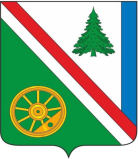 29.02.2024Г. №115РОССИЙСКАЯ ФЕДЕРАЦИЯИРКУТСКАЯ ОБЛАСТЬБРАТСКИЙ РАЙОНВИХОРЕВСКОЕ МУНИЦИПАЛЬНОЕ ОБРАЗОВАНИЕАДМИНИСТРАЦИЯПОСТАНОВЛЕНИЕОБ УСТАНОВЛЕНИИ РАСХОДНЫХ ОБЯЗАТЕЛЬСТВ ВИХОРЕВСКОГО ГОРОДСКОГО ПОСЕЛЕНИЯ НА ПРИОБРЕТЕНИЕ ОБОРУДОВАНИЯ И СОЗДАНИЯ ПЛОСКОСТНЫХ СПОРТИВНЫХ СООРУЖЕНИЙ В СЕЛЬСКОЙ МЕСТНОСТИ Руководствуясь статьей 86 Бюджетного кодекса Российской Федерации, решением Думы Вихоревского муниципального образования от 08.04.2014 г. № 85 «Об утверждении Положения о  бюджетном процессе в Вихоревском городском поселении», Законом Иркутской области от 20 декабря 2023 года № 161-ОЗ «Об областном бюджете на 2024 год и на плановый период 2025 и 2026 годов», постановлением Правительства Иркутской области от 24 сентября 2018 года         № 675-пп «О формировании, предоставлении и распределении субсидий местным бюджетам из областного бюджета», постановлением Правительства Иркутской области от 30 апреля 2021г. № 303-пп «Об утверждении Положения о предоставлении субсидий из областного бюджета местным бюджетам в целях софинансирования расходных обязательств муниципальных образований Иркутской области на приобретение оборудования и создания плоскостных спортивных сооружений в сельской местности», в целях установления расходных обязательств, принимаемых на себя Вихоревским городским поселением, администрация Вихоревского городского поселенияПОСТАНОВЛЯЕТ:1. Установить расходные обязательства Вихоревского городского поселения на приобретение оборудования и создания плоскостных спортивных сооружений в сельской местности на 2024 год в сумме 5 555 555 (пять миллионов пятьсот пятьдесят пять тысяч пятьсот пятьдесят пять) рублей 56 коп., в том числе: за счет субсидии из областного бюджета в сумме 5 000 000 (пять миллионов) рублей 00 коп. и за счет средств бюджета Вихоревского городского поселения в сумме 555 555 (пятьсот пятьдесят пять тысяч пятьсот пятьдесят пять) рублей 56 коп.2. Финансово-экономическому управлению администрации Вихоревского городского поселения включить в реестр расходных обязательств Вихоревского городского поселения, а также в бюджет Вихоревского городского поселения на 2024 год расходные обязательства, указанные в п. 1 настоящего постановления.3.  Отделу культуры, спорта и социальной защиты населения администрации Вихоревского городского поселения внести соответствующие изменения в муниципальную программу Вихоревского городского поселения «Развитие физической культуры и спорта».4. Настоящее постановление подлежит официальному опубликованию в информационном бюллетене Вихоревского муниципального образования.Глава администрации Вихоревского городского поселения                                                     Н.Ю. ДружининСОГЛАСОВАНО:Управляющий делами_________________/Г.А. Дударева/«______»__________2024г.Начальник ФЭУ_________________/А.Е. Золотуева«______»__________2024г.Консультант по правовым вопросам_________________/О.И. Пуляева«______»__________2024г.РАССЫЛКА:1 экз. - дело 1 экз. - ФЭУ Исполнитель: О.О. Широковат. 8(3953)40-07-74